                      Подготовительная группа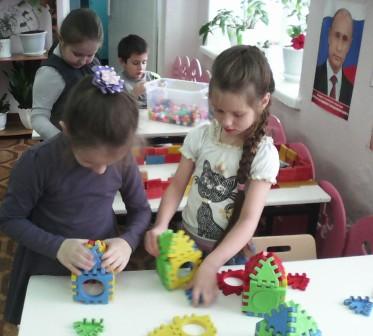 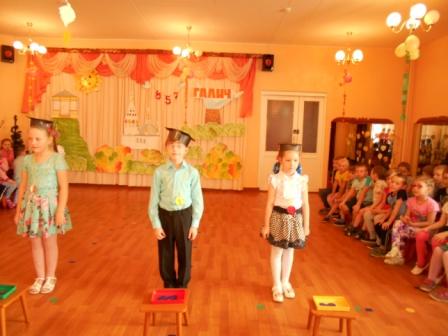 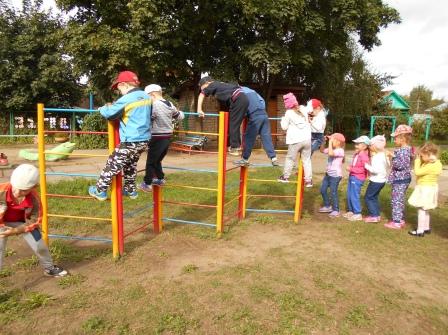 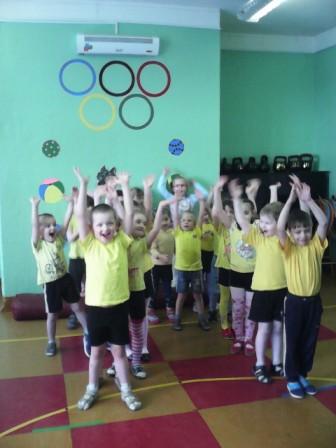 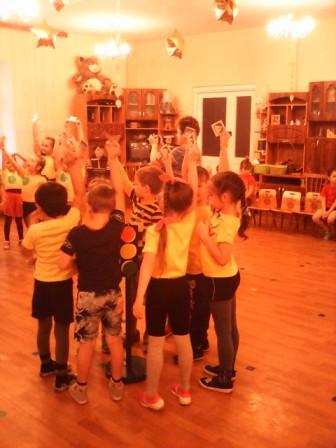 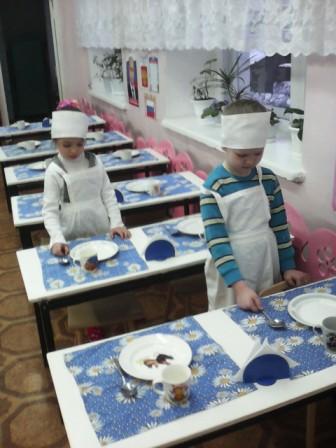 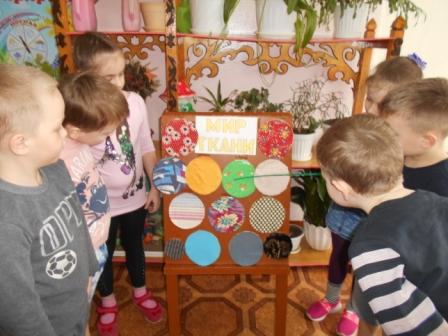 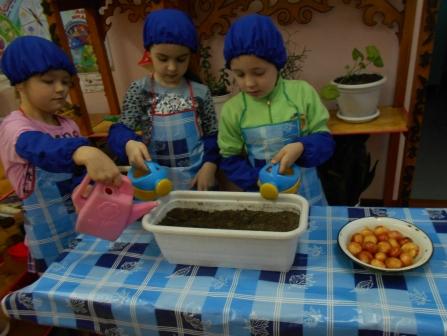 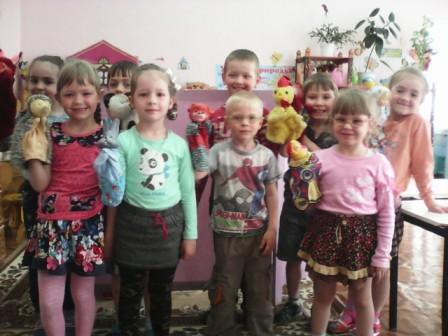 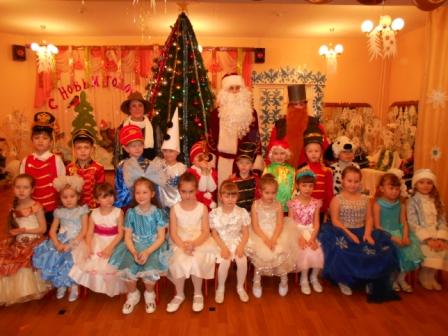 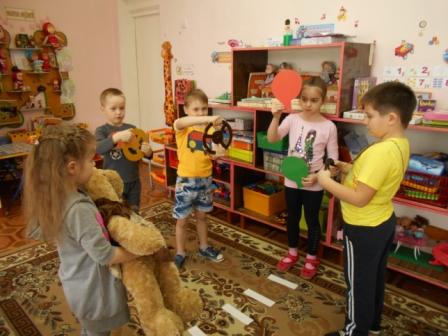 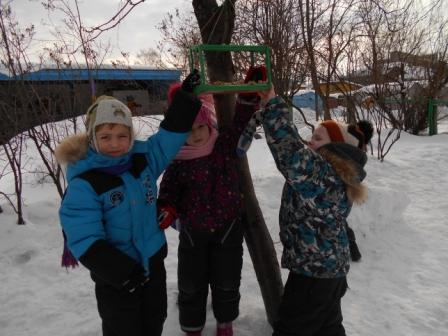 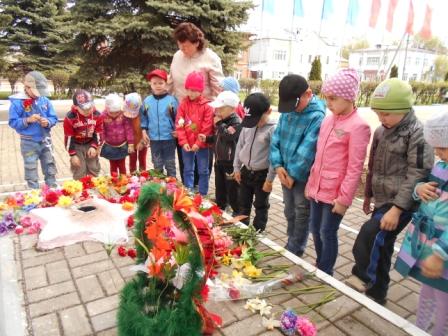 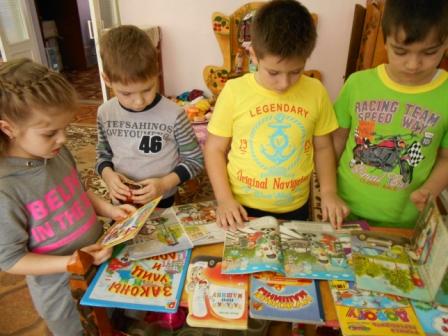 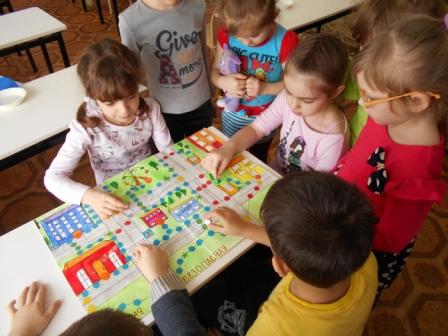 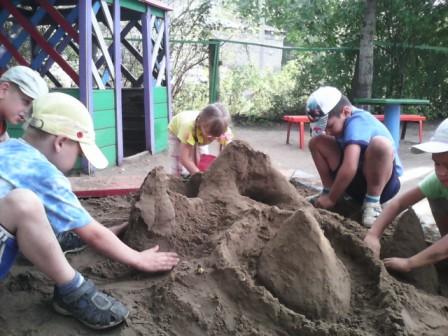 